	1. KUŽELKÁŘSKÁ LIGA DOROSTU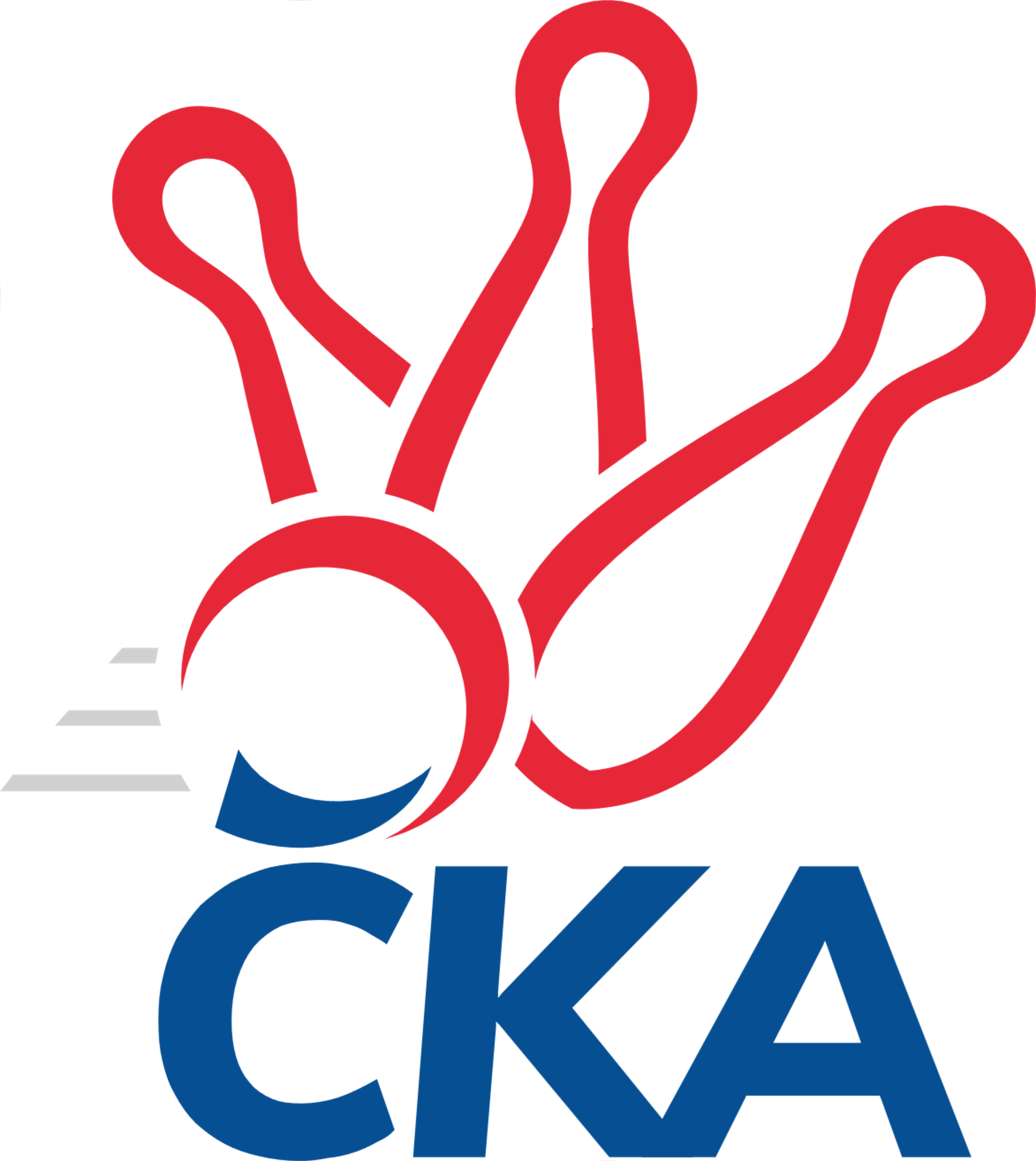 Č. 14Ročník 2019/2020	23.2.2020Nejlepšího výkonu v tomto kole: 1661 dosáhlo družstvo: KK Hilton Sezimovo Ústí 1.KLD C 2019/2020Výsledky 14. kolaSouhrnný přehled výsledků:KK Hilton Sezimovo Ústí 	- TJ Slovan Kamenice nad Lipou	2:0	1661:1540		23.2.TJ Centropen Dačice	- KK Lokomotiva Tábor	2:0	1655:1503		23.2.TJ Jiskra Nová Bystřice	- KK PSJ Jihlava	0:2	1560:1577		23.2.Tabulka družstev:	1.	KK PSJ Jihlava	12	10	0	2	20 : 4 	 	 1665	20	2.	TJ Slovan Kamenice nad Lipou	12	8	0	4	16 : 8 	 	 1632	16	3.	TJ Lokomotiva Č. Velenice	12	8	0	4	16 : 8 	 	 1627	16	4.	KK Hilton Sezimovo Ústí	12	6	0	6	12 : 12 	 	 1593	12	5.	TJ Centropen Dačice	12	5	0	7	10 : 14 	 	 1596	10	6.	KK Lokomotiva Tábor	12	3	0	9	6 : 18 	 	 1580	6	7.	TJ Jiskra Nová Bystřice	12	2	0	10	4 : 20 	 	 1573	4Podrobné výsledky kola:	 KK Hilton Sezimovo Ústí 	1661	2:0	1540	TJ Slovan Kamenice nad Lipou	Patrik Berka	130 	 128 	 114 	0	372 	  	 507 	 125	128 	 132	122	David Schober ml.	Thea Petrů	134 	 136 	 143 	144	557 	  	 559 	 117	163 	 128	151	Darja Novotná	Jan Novák	152 	 140 	 173 	153	618 	  	 469 	 142	118 	 106	103	Eliška Ouhelová	Kristýna Nováková	127 	 121 	 113 	125	486 	  	 474 	 102	119 	 110	143	Jan Podhradskýrozhodčí: Zdeněk SamecNejlepší výkon utkání: 618 - Jan Novák	 TJ Centropen Dačice	1655	2:0	1503	KK Lokomotiva Tábor	Tereza Křížová	120 	 122 	 139 	120	501 	  	 487 	 107	136 	 129	115	Marie Myslivcová	Klára Křížová	128 	 142 	 134 	126	530 	  	 505 	 143	111 	 128	123	Šárka Aujezdská	Veronika Brtníková	144 	 135 	 144 	146	569 	  	 511 	 120	131 	 119	141	Martin Jinda	Jan Neuvirt	145 	 152 	 135 	124	556 	  	 0 	 	0 	 0		nikdo nenastoupilrozhodčí: Stanislav DvořákNejlepší výkon utkání: 569 - Veronika Brtníková	 TJ Jiskra Nová Bystřice	1560	0:2	1577	KK PSJ Jihlava	František Šotola	132 	 137 	 134 	139	542 	  	 574 	 151	146 	 151	126	Martin Čopák	Karolína Filakovská	138 	 119 	 126 	120	503 	  	 489 	 112	145 	 116	116	Tomáš Dejmek	Tomáš Kopáček	140 	 121 	 136 	110	507 	  	 514 	 124	139 	 120	131	Lukáš Novák	Michal Baudyš	127 	 125 	 126 	133	511 	  	 0 	 	0 	 0		nikdo nenastoupilrozhodčí: Martin PýchaNejlepší výkon utkání: 574 - Martin ČopákPořadí jednotlivců:	jméno hráče	družstvo	celkem	plné	dorážka	chyby	poměr kuž.	Maximum	1.	Lukáš Novák 	KK PSJ Jihlava	568.48	372.0	196.5	3.1	7/7	(594)	2.	Jan Novák 	KK Hilton Sezimovo Ústí 	564.33	370.9	193.4	3.2	7/7	(618)	3.	Lukáš Dúška 	TJ Slovan Kamenice nad Lipou	560.25	382.3	178.0	5.1	5/7	(602)	4.	Jiří Novotný 	TJ Lokomotiva Č. Velenice	550.81	370.5	180.4	5.8	7/7	(620)	5.	Matyáš Stránský 	KK PSJ Jihlava	547.37	365.1	182.3	5.0	6/7	(605)	6.	Klára Křížová 	TJ Centropen Dačice	543.61	365.9	177.7	5.6	6/7	(567)	7.	Jan Škrampal 	TJ Slovan Kamenice nad Lipou	541.27	362.1	179.2	6.1	6/7	(588)	8.	Martin Čopák 	KK PSJ Jihlava	538.36	363.3	175.0	7.3	7/7	(574)	9.	Tomáš Dejmek 	KK PSJ Jihlava	537.83	364.5	173.4	7.6	6/7	(563)	10.	Martin Jinda 	KK Lokomotiva Tábor	532.21	361.8	170.4	7.2	7/7	(562)	11.	David Schober  ml.	TJ Slovan Kamenice nad Lipou	532.17	358.8	173.4	7.2	6/7	(586)	12.	Lukáš Holý 	TJ Lokomotiva Č. Velenice	531.98	354.3	177.7	6.0	7/7	(576)	13.	David Holý 	TJ Lokomotiva Č. Velenice	530.26	363.1	167.2	7.1	7/7	(637)	14.	Tomáš Kopáček 	TJ Jiskra Nová Bystřice	526.55	358.2	168.4	5.3	7/7	(564)	15.	Veronika Brtníková 	TJ Centropen Dačice	525.95	356.7	169.3	6.5	7/7	(571)	16.	Šárka Aujezdská 	KK Lokomotiva Tábor	524.46	355.3	169.1	8.3	7/7	(598)	17.	Petra Mertlová 	TJ Jiskra Nová Bystřice	522.40	356.4	166.0	6.3	7/7	(557)	18.	Tereza Křížová 	TJ Centropen Dačice	518.96	355.5	163.4	6.5	6/7	(559)	19.	Jolana Jelínková 	KK Lokomotiva Tábor	518.48	342.6	175.9	9.2	5/7	(564)	20.	Anna Večeřová 	TJ Lokomotiva Č. Velenice	513.52	353.1	160.4	9.7	7/7	(571)	21.	Thea Petrů 	KK Hilton Sezimovo Ústí 	512.70	350.9	161.8	6.3	6/7	(565)	22.	Jan Neuvirt 	TJ Centropen Dačice	511.98	358.8	153.1	9.3	7/7	(569)	23.	Patrik Berka 	KK Hilton Sezimovo Ústí 	506.20	358.8	147.4	9.6	5/7	(568)	24.	Karolína Filakovská 	TJ Jiskra Nová Bystřice	496.70	348.8	147.9	11.4	6/7	(555)		Kamila Jirsová 	TJ Slovan Kamenice nad Lipou	556.00	361.9	194.1	4.1	3/7	(580)		Michal Baudyš 	TJ Jiskra Nová Bystřice	545.00	368.8	176.2	5.5	3/7	(563)		Barbora Švédová 	TJ Slovan Kamenice nad Lipou	541.22	376.8	164.4	7.8	3/7	(574)		Jaroslav Nedoma 	KK PSJ Jihlava	532.50	365.3	167.3	8.5	2/7	(533)		Martin Hlaváč 	KK Lokomotiva Tábor	531.94	359.9	172.1	8.0	4/7	(554)		Darja Novotná 	TJ Slovan Kamenice nad Lipou	526.13	356.3	169.9	7.8	4/7	(559)		Filip Mikuláštík 	KK Hilton Sezimovo Ústí 	518.50	357.5	161.0	9.3	4/7	(538)		Pavel Tomek 	KK PSJ Jihlava	516.00	350.0	166.0	7.0	1/7	(516)		Jakub Stuchlík 	TJ Centropen Dačice	501.50	358.5	143.0	14.0	2/7	(527)		František Šotola 	TJ Jiskra Nová Bystřice	498.00	345.2	152.8	12.0	4/7	(542)		Lukáš Bambula 	TJ Slovan Kamenice nad Lipou	483.00	319.0	164.0	7.0	1/7	(483)		Vít Beranovský 	TJ Centropen Dačice	481.00	339.0	142.0	19.0	1/7	(481)		Marie Myslivcová 	KK Lokomotiva Tábor	480.50	342.8	137.8	14.5	2/7	(487)		Kristýna Nováková 	KK Hilton Sezimovo Ústí 	479.83	340.5	139.3	13.7	3/7	(509)		Jan Podhradský 	TJ Slovan Kamenice nad Lipou	474.00	335.0	139.0	18.0	1/7	(474)		Eliška Ouhelová 	TJ Slovan Kamenice nad Lipou	469.00	329.0	140.0	17.0	1/7	(469)		Natálie Lojdová 	KK Lokomotiva Tábor	457.00	329.0	128.0	12.0	1/7	(457)Sportovně technické informace:Starty náhradníků:registrační číslo	jméno a příjmení 	datum startu 	družstvo	číslo startu22837	Michal Baudyš	23.02.2020	TJ Jiskra Nová Bystřice	3x24513	Marie Myslivcová	23.02.2020	KK Lokomotiva Tábor	4x21228	Jan Podhradský	23.02.2020	TJ Slovan Kamenice nad Lipou	1x24236	Kristýna Nováková	23.02.2020	KK Hilton Sezimovo Ústí 	3x
Hráči dopsaní na soupisku:registrační číslo	jméno a příjmení 	datum startu 	družstvo	23242	Šárka Aujezdská	23.02.2020	KK Lokomotiva Tábor	Program dalšího kola:Nejlepší šestka kola - absolutněNejlepší šestka kola - absolutněNejlepší šestka kola - absolutněNejlepší šestka kola - absolutněNejlepší šestka kola - dle průměru kuželenNejlepší šestka kola - dle průměru kuželenNejlepší šestka kola - dle průměru kuželenNejlepší šestka kola - dle průměru kuželenNejlepší šestka kola - dle průměru kuželenPočetJménoNázev týmuVýkonPočetJménoNázev týmuPrůměr (%)Výkon9xJan NovákSezimovo Ústí61810xJan NovákSezimovo Ústí116.486182xMartin ČopákJihlava5742xMartin ČopákJihlava113.435744xVeronika BrtníkováDačice5695xVeronika BrtníkováDačice107.465691xDarja NovotnáKamenice n. L.5592xFrantišek ŠotolaNová Bystřice107.115422xThea PetrůSezimovo Ústí5571xDarja NovotnáKamenice n. L.105.365593xJan NeuvirtDačice5563xJan NeuvirtDačice105556